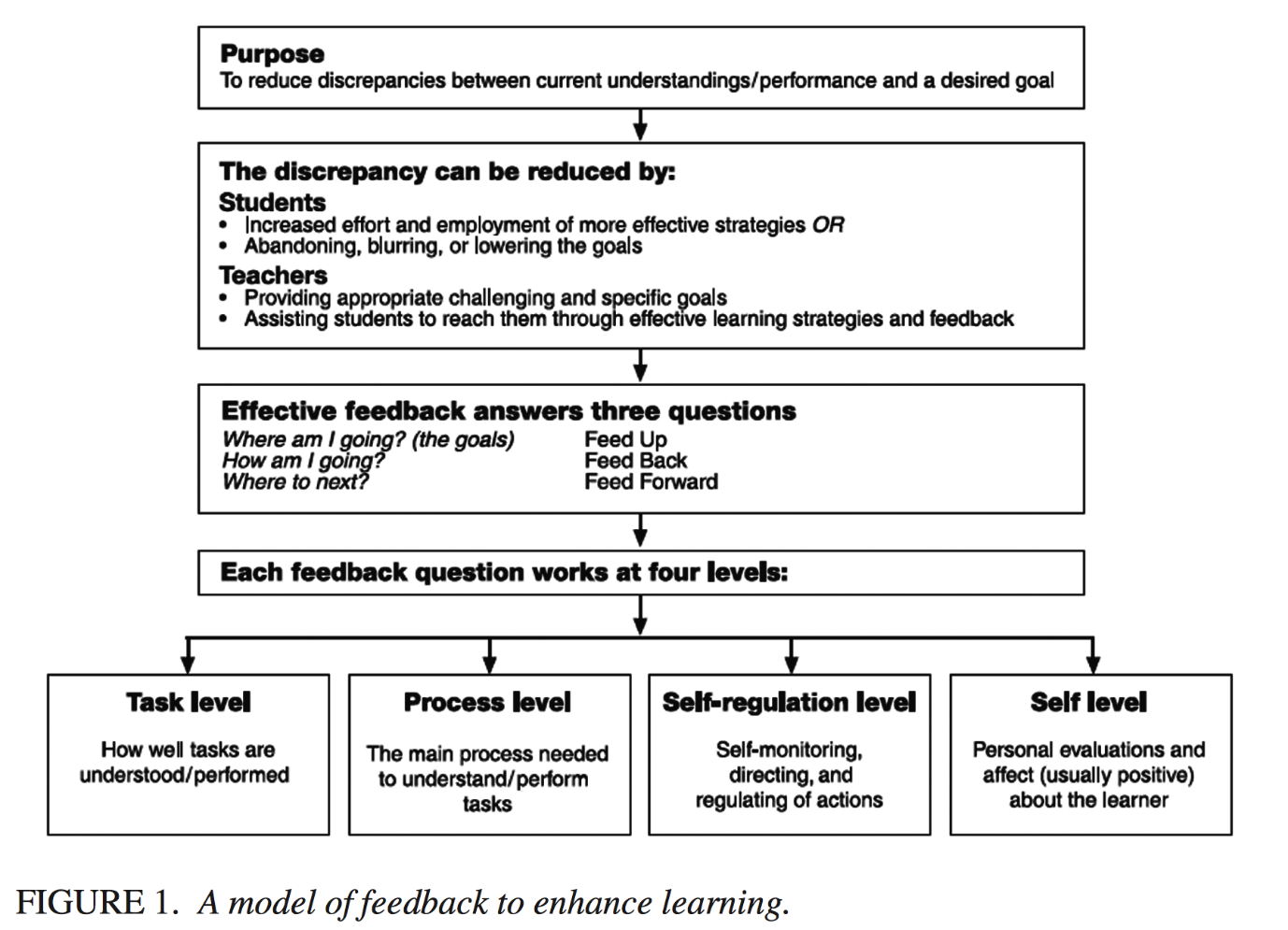 Figure 1. Four level model of feedback. Reprinted from “The power of feedback,” by J. Hattie and H. Timperley., 2007. Review of Educational Research, 77(1), 87. https://doi.org/10.3102/003465430298487 Figure 2. Conceptual variables moderating the effects of praise on subsequent intrinsic motivation and perseverance provided that praise is perceived as sincere. Reprinted from “The effects of praise on children’s intrinsic motivation: a review in synthesis”, by J. Henderlong and M.R. Lepper., 2002. Psychological Bulletin, 128(5), 788. https://doi.org/10.1037/0033-2909.128.5.774